ことば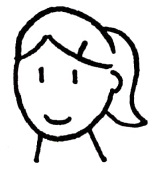 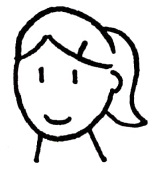 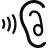 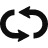 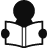 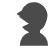 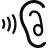 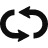 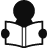 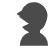 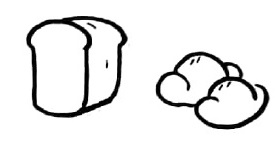 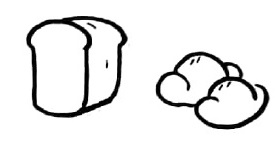 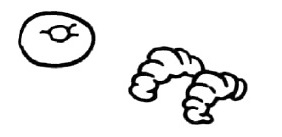 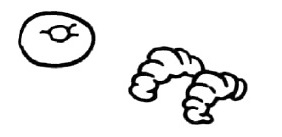 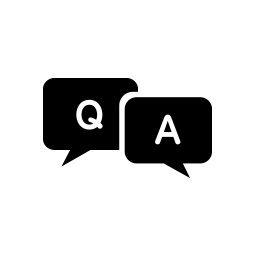 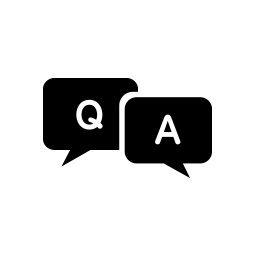 Q&A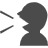 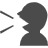 にえましょう①あなたのはですか。②あなたは、［・・］で、をしなければなりませんか。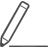 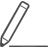 しましょう・きましょう　　あなたはをしなければなりませんか。ちょっと①わたしのはパンをくことです。②おをめなければなりません。きますパンバターロールベーグルクロワッサンきます（を～）おめますコンビニアルバイトおにぎりべますサイズべますおさんしますにちますパンりがんばりますQ1:パクさんのはですか。Q2:パクさんのはですか。Q3：パクさんはコンビニでアルバイトをします。をしなければなりませんか。A1:パンをくことです。いろいろなパンをきます。A2:パンをくことです。A3:おにぎりやをべなければなりません。もしなければなりません。のサイズとをべなければなりません。それから、おさんとでさなければなりません。